                                          Анкета участника              общественного проекта «Бессмертный полк моей семьи»для подготовки публикации об участнике в Великой Отечественной войне 22.06.1941 – 09. 05.1945гг. Дата заполнения _______________ Расширенный материал (сведения) об участнике: 1. Фамилия _______________________________________________________ 2. Имя ___________________________________________________________3. Отчество ________________________________________________________ 4. Дата рождения _________________________________________________  5. Место рождения6. Национальность  7. Партийность - член ВКП(б), ВЛКСМ 8. Воинское звание или иной статус (партизан, подпольщик, узник, труженик тыла и т.д.)  _______________________________________________________ 9. Когда и откуда ушел на войну, каким военкоматом призывался ____________________________________________10. В каких боевых операциях участвовали, на каких фронтах, в каких частях и подразделениях, в какой должности и воинском звании. Для дальнейшего поиска очень важно наименование части (открытое). 11. Место жительства после войны ____________________________ _______ 12. Где и кем работал после войны ____________________________________13. Награды________________________________________________________       Далее заполняется только для погибших во время войны, пропавших без вести, умерших (нужное подчеркнуть): 14. Дата смерти (пропажи без вести) ___________________________________ 15. Место гибели (пропажи без вести) _________________________________ 16. Место захоронения _________________________________17. Сведения о представителе участника, кем Вы ему являетесь, обязательно:     Фамилия, имя, отчество ___________________________________________     Место жительства, телефон ________________________________________     Краткая информация о представителе.     Ваше фото (желательно).18. Дополнительные сведения: воспоминания, копии архивных и семейных документов, фотографии, рисунки, стихи и поэмы, посвященные родному человеку, участии в акциях «Бессмертный полк», в издании книг «Бессмертный полк моей семьи» Военно – научного общества при ЦДРА имени М.В. Фрунзе, Московского отделения Российского Союза офицеров запаса.  _______________________________________________________________Большая просьба!  Рассказывая о своем ветеране, о дорогом для Вас человеке, не ограничивайтесь сухими строчками биографии. Запишите свои личные воспоминания, выразите свое отношение к солдату. Пишите о том, что помните. Кроме Вас, больше некому передать эту память о конкретном человеке потомкам. Даже если Вы не видели своего солдата, а Вам про него рассказали родители, друзья, Ваши родственники. Каждая строчка имеет ценность. Поделитесь опытом поисковой работы. И большая просьба - оставляйте координаты - телефон, e-mail. Они необходимы для возможной связи с Вами организаторов проекта и фотовыставки «Бессмертный полк моей семьи» членов Военно – научного общества, Российского Союза офицеров запаса, Совета ветеранов Главного Военно – политического управления Вооруженных Сил РФ.                Координатор проекта – Родюков Эдуард Борисович          Тлф – 8 916 514 43 23               электронный адрес: groro@mail.ru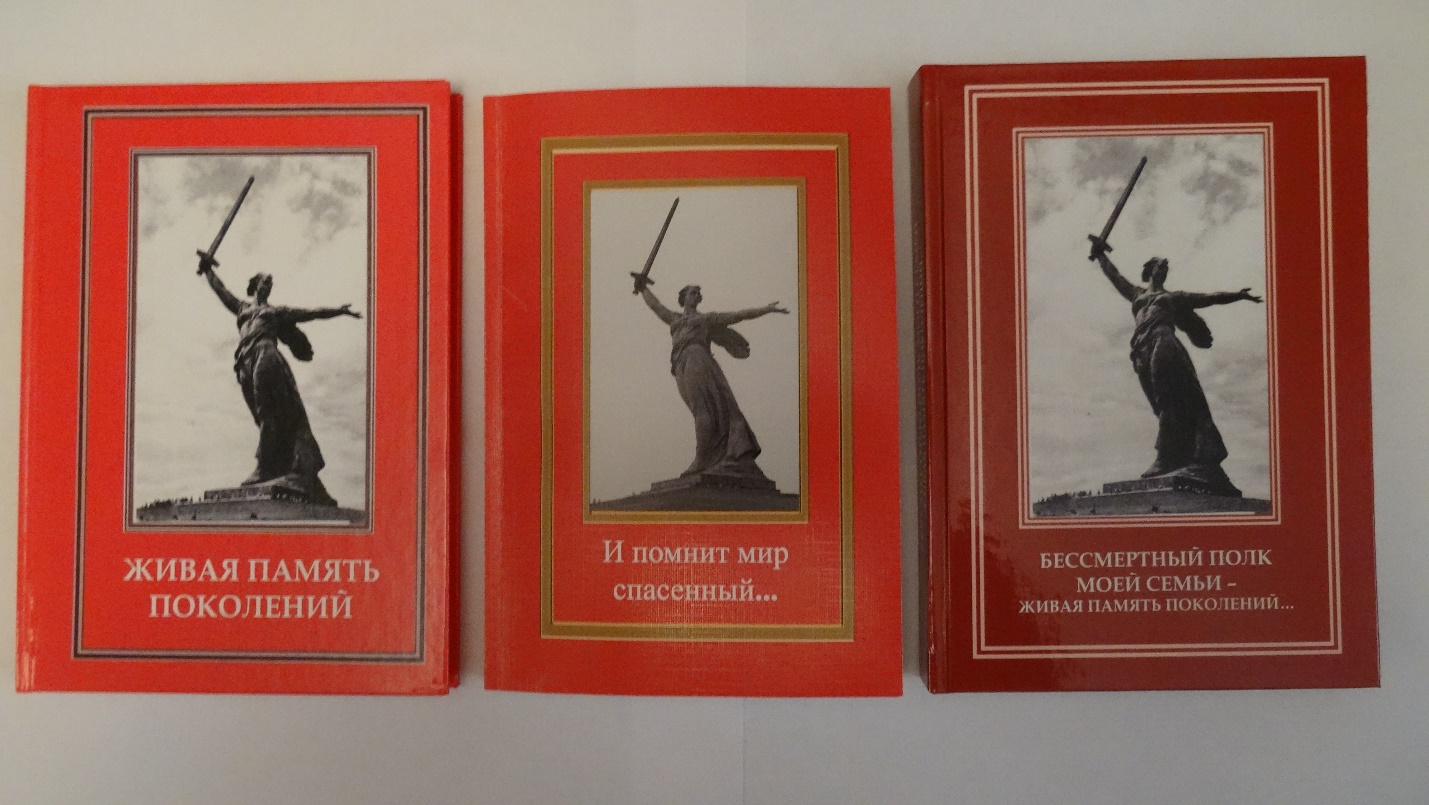                       Сборники изданные в 2018, 2019 и 2020гг.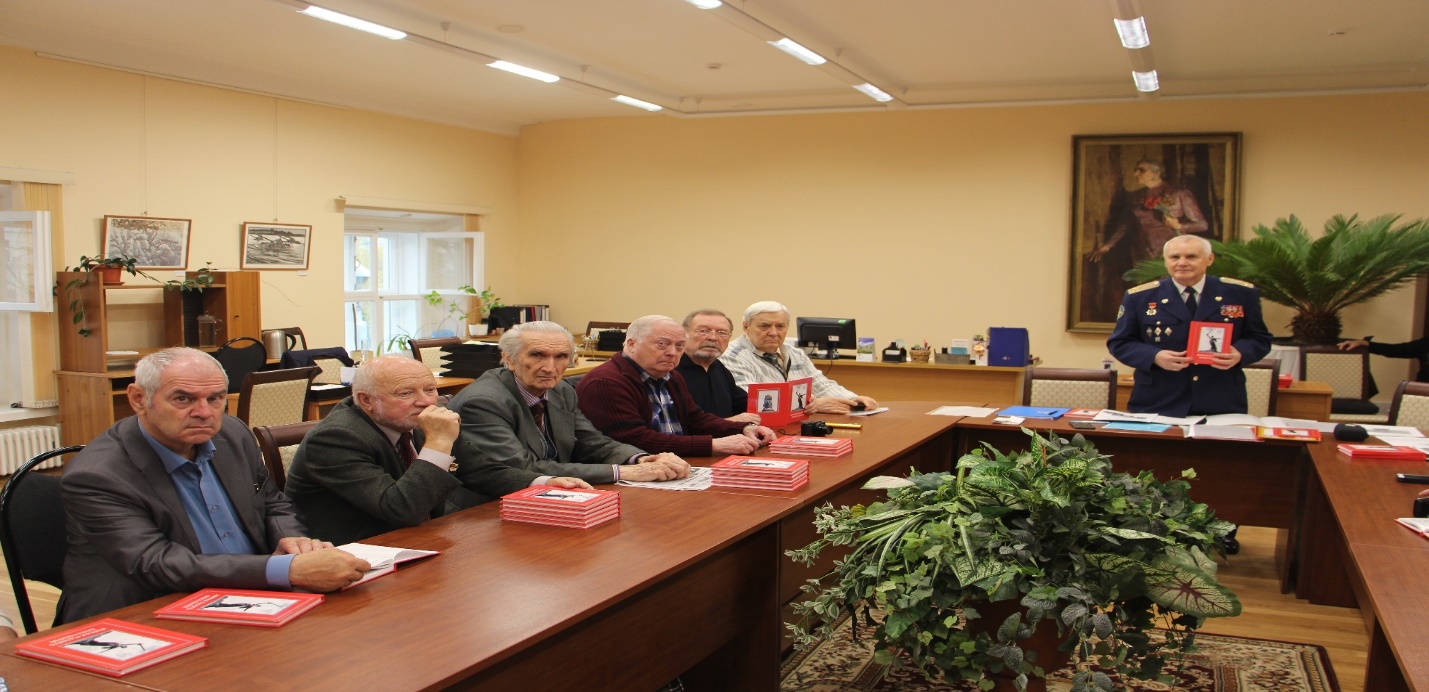                      Спасибо за участие! Ждем Ваши материалы.          Спасибо за участие! Ждем Ваши материалы.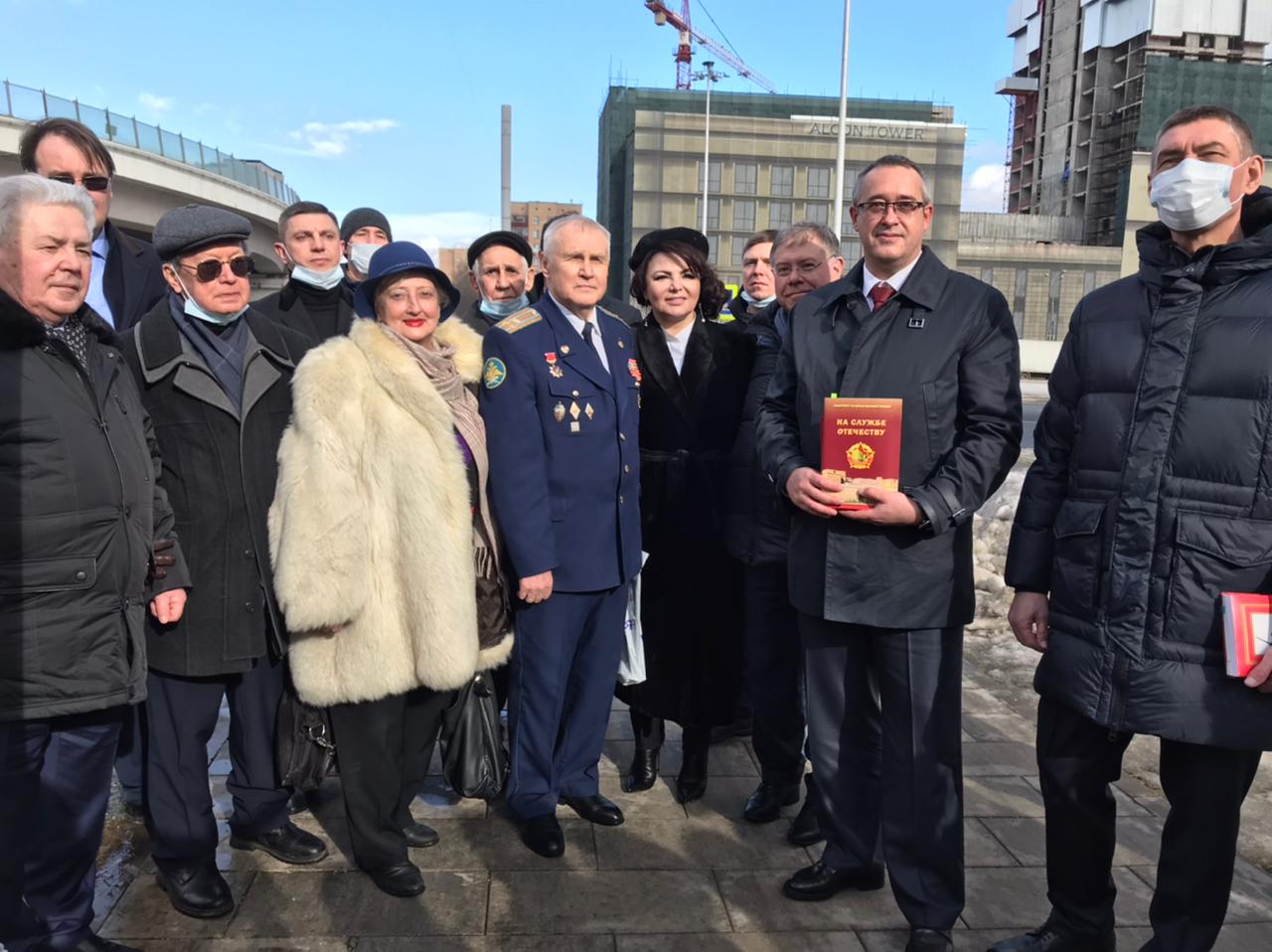 